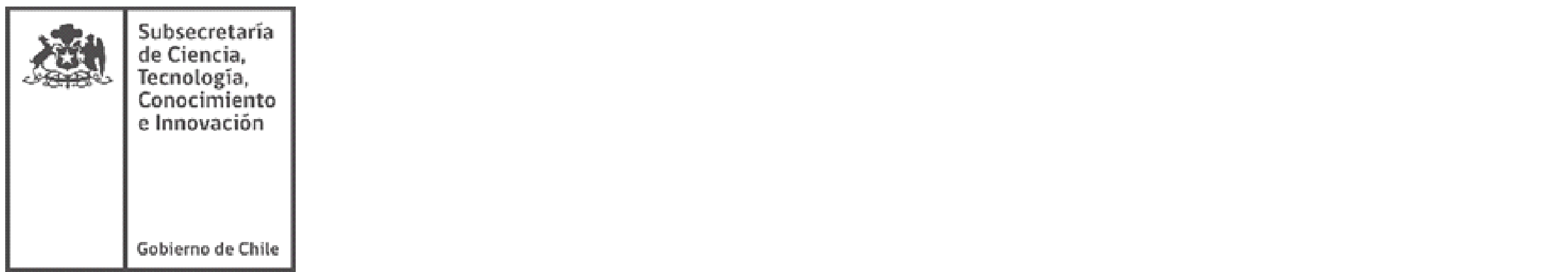 ANEXO 3: DECLARACIÓN DE INEXISTENCIA DE INCOMPATIBILIDAD HORARIA O DE FUNCIONES DEL PERSONAL QUE OCUPARÁ LOS CARGOS OBLIGATORIOS DEL EQUIPO DE TRABAJO DEL PROYECTO (PERSONA NATURAL O JURÍDICA)Yo, PEDRO BOUCHON AGUIRRE, declaro que:La nómina de integrantes del equipo de trabajo del proyecto postulado es la siguiente y NO existe incompatibilidad horaria o de funciones entre sus actividades para el proyecto postulado y las que desarrolla como funcionario, trabajador o prestador de servicios de la institución postulante u otra:(*) Si el postulante es persona natural colocar “No aplica”____________________________________________PEDRO BOUCHON8.608.860-6REPRESENTANTE LEGALPONTIFICIA UNIVERSIDAD CATÓLICA DE CHILE Cargo Nombre completoRutNúmero de meses comprometidos para el proyecto¿Cumple jornada como funcionario, trabajador o prestador de servicios en la institución postulante?* (Sí/No/No aplica)*¿Cumple jornada como funcionario, trabajador o prestador de servicios en otra entidad (pública o privada)?* (Sí/No/No aplica)*Director(a) de proyectoEncargado(a) de contenidosEncargado(a) de diseño